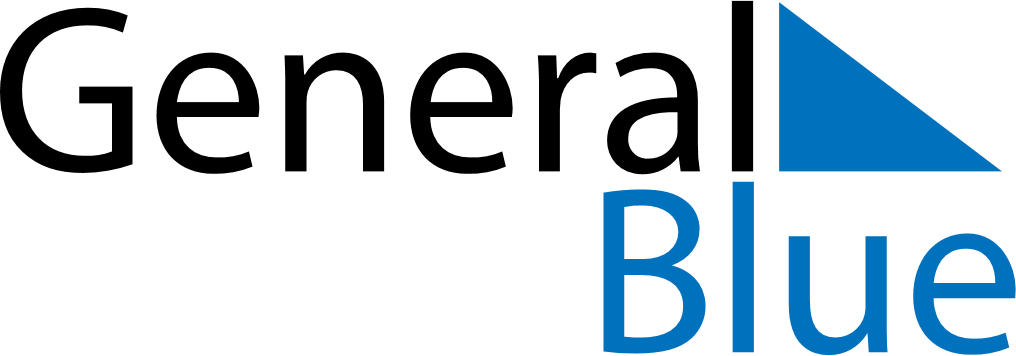 January 2022January 2022January 2022MoldovaMoldovaSUNMONTUEWEDTHUFRISAT1New Year’s Day2345678Orthodox Christmas910111213141516171819202122232425262728293031